真理应用辅导课程 春季报名表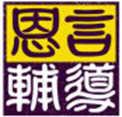 报名流程：自行下载和安装Potato软件。官网：  https://www.ptddt.org/ 海外iPhone安装链接如下：https://apps.apple.com/us/app/potato-chat/id1204726898安卓手机安装说明，请观看教学视频，链接如下：https://www.bilibili.com/video/BV1Sd4y1R7o2?spm_id_from=333.999.0.0&vd_source=4a107f6cff0077cc559c79904c47de3a苹果手机请用境外ID到苹果商店下载。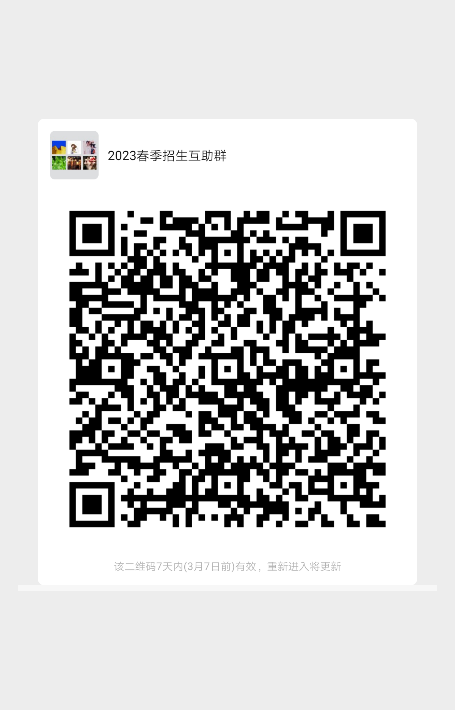 若安装Potato软件过程中遇到困难，可用微信扫右侧二维码进安装互助群（没有困难的不必进群），如若二维码过期，请点击恩言辅导网站获取更新的群二维码；2. 填写完以下信息问卷、见证及视频问答题后，用Potato扫左侧二维码加招生同工流离为好友，并提交报名表给她，等待审核；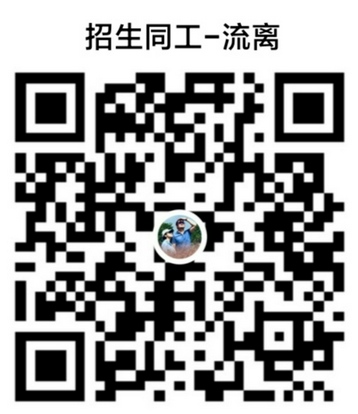 3. 被录取者将由同工拉入Potato学员群。报名截止：4月2日录取通知：4月7日开学日期：4月14日请填写个人信息问卷 (请用蓝色字体回答)A．信仰背景您信主几年了？答：您所在的教会背景？ (家庭教会、三自教会、海外教会。)答：您委身在固定的教会吗？ （如果没有，请具体说明原因。）答：您所在教会的信仰背景 (例如，看重神话语的教导而不高举方言和医治，或看重圣灵恩赐，包括方言和医病。 )答：您通读过圣经几遍？答：您是否有长期参加查经学习？答：   B. 服侍背景您过去在教会中参与哪些服事？答：您目前在教会中参与哪些服事（或准备参与什么服侍）？答：您接受过神学装备吗？ (如果有，请列出课程名称。)答：您接受过辅导相关的装备吗？ (如果有，请列出课程名称。)答：您有辅导别人的经验吗？从1到10，你评估自己是在哪个位置？请用数目字表示。没经验1 2 3 4 5 6 7 8 9 10 经常辅导答：您未来参与关怀辅导别人的意愿如何？从1到10，你评估自己是在哪个位置？请用数目字表示。 没意愿1 2 3 4 5 6 7 8 9 10 高意愿                      答：  C.学习情况您参加这次培训的主要原因？ 答：您目前还有参加其他课程吗？如果有，请列出课程名称，以及课程结束的日期。 答：您在未来的半年内准备参加其他课程吗？如果有此计划，请列出准备参加的课程名称。答：您以前参加过恩言辅导真理应用辅导课程吗？如果有，是哪一年？       答：  D.个人信息您的最高学历（含目前在读）？ 答：您的年龄？  答： 您目前的婚姻状况？（已婚、单身、离婚、分居、寡居、单亲）   答：您的性别？    答：您居住在哪个城市？         答： 请问您自认为情绪稳定吗？ 是否经常有沮丧、灰心、抑郁的挣扎？     答：   D. 联络信息您的微信号？   答：您的微信昵称？   答：    21. 您的联络电话？        答：   22. 您的Potato昵称（请用真实姓名）？       答：  E.其他信息23. 您已经告诉牧者参加此学习，并取得牧者的同意了吗？ (如果没有告知牧者，请写明原因。)   答：24. 您是如何知道的这个培训？ (如果是认识的肢体或牧者推荐，请写推荐人的名字及微信昵称。)   答：二．请根据你自己的得救见证回答以下问题：请简述您信主的过程。例如，在什么情况下接触到福音？当时有哪些不能接受福音的障碍？后来如何克服障碍而接受救恩？（ 100字-200字）答：您认为自己为什么需要接受耶稣基督的救恩？您信主后，自己最主要的改变有哪些？请举例说明。。（100字以内）答： 观看《真理应用辅导概论》视频。视频链接：     https://h.land/blog/95049 或https://www.bilibili.com/video/BV1pV411o7w1?from=search&seid=9110961258244263309&spm_id_from=333.337.0.0 或扫码观看： 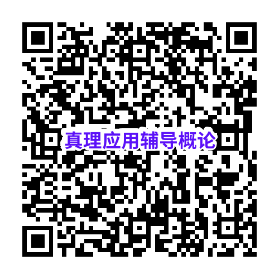 回答问题： 广义上来说，人经常会在不知不觉当中就担任起了辅导别人的角色。请举一个生活实例来说明你曾经扮演过的辅导角色。包括当事人（例如孩子，室友，弟兄姐妹…  ）遇到了什么问题？你当时给了当事人什么建议、引导、劝诫或安慰？（100字-200字）   答：你认为当时的辅导内容，例如，所给的建议、引导、劝诫或安慰，有哪些是根据自己的经验和想法？有哪些是根据圣经真理的原则？请具体说明你这样评估的理由。（100字-200字）   答：视频介绍了两种辅导模式：跨越式和渐进式，并提供了三个指标作为评估：1. 对方对你的信任度？2. 对方灵命的成熟度？3. 对方处境的困难度 。你认为自己当时的辅导模式接近哪个模式？根据这三个指标，如果时光倒流，你会对当时的辅导内容有所调整吗？如果会，你会作哪些调整？为什么？如果不会，为什么？请具体说明理由。（100字-200字）    答：个案：何田耕弟兄信主后积极服侍神，工作之余常找机会向邻舍朋友传福音。半年前没预警的情况下得知自己已经是肺癌晚期。很多弟兄姐妹都迫切为他的病得医治祷告，其中热心的孙伯伯来看望他时对他说：“如果你自己有信心会得到神的医治，你就会得医治。如果你自己没有信心会得神的医治，那你就不会得医治。你自己好好去查看福音书就会明白，福音书里记载了许多因信而病得医治的例子。因此，弟兄，不要怕，只要信。”a.	请根据视频里的内容，分析孙伯伯对何弟兄的劝慰里，有哪些偏差？请具体举出视频内容来论述，包括对福音书里面病得医治理解的偏差。（100- 200字。）    答：b.	这些偏差的原因来自于什么？这些偏差会给当事人的信仰带来什么副作用？这给你在作关怀或辅导时，有什么提醒？    答：个案：惠英姐妹信主二十多年了，很爱主，和没有信主的父亲相依为命。父亲偶尔会跟姐妹来教会聚会。一年前姐妹查出得病，短短半年安息主怀。肢体们很难过。姐妹回天家后，她父亲也不再来教会聚会了。肢体们为老人家的灵魂特别着急，派了三位弟兄姐妹去探访。他们不断劝老人家回教会聚会，并用圣经真理轮流安慰对方：“老伯，你的女儿已经到了天父那里，歇了地上一切的劳苦，是美好无比的。”；“信耶稣的人何等有福。老伯你一定要信耶稣哦，这样你以后在天上也会和你女儿再相见的。”； “老伯，不晓得你有没有想过，人为什么会死？其实‘死’是每个人都要面对的结局。但在基督里，我们就不惧怕死亡了。”肢体们说了很多，老人什么话都没回应。也一直没有回教会去聚会。根据视频提到的关于“辅导哀伤的人”的内容来看，请问，这三位肢体给予老人家的劝慰方式，该如何调整？请具体说明。（ 100-200字）   答：视频提到了传福音有两种方式，一个是直接传，一个是分阶段地传。（ 100-200字）请问，以你过去对传福音的认知，倾向于哪种方式？为什么？   答：根据视频内容，你在未来会作哪些方面的调整？为什么？请具体说明。   答：这个视频对你的启发、提醒或收获有哪些？（100字-200字。）（ 温馨提示：请不要只是复述视频的内容，而是具体地说明, 有哪些您过去的信念或看法被更新了？或哪些真理是您从来没有想过的？或有哪个内容引发您的感触或提醒….等等。请列举视频内容详细说明。答：四．阅读以下说明，并签署承诺书说明：课程是以自行阅读文字课件为主，视频为辅。课程共十课，每课都有布置作业 （每两星期完成一课，整个课程完成的时间需时五个月），接受老师一对一点评。付代价写作业, 是这门学习获益的不二途径。虽然辛苦，但历届学员都见证：收获最大的也就在于写作业。此课程的阅读和作业量，需要你全心投入学习，如果你目前（或未来准备）参加其他课程，以致影响了你无法全程参加学习，请先暂时不要报名。如果你被录取了，却因忙碌而中途退出学习，将失去再次报名的资格。我们的课程虽是免费的，背后却是整个团队的服侍和付出。资源有限，请在祷告和衡量清楚后，签署以下的承诺书 ，并看重你在神面前所作的以下承诺。承诺书我已经了解到每一课都有布置作业，作业的问题形式跟前面《真理应用辅导概论》视频所布置的问题相似，都是开放式问题，且作业量更多。我经过祷告之后，愿意委身参加这样的学习，不中途退出学习（不可控的紧急事故例外），不敷衍应付作业，不抄袭。签名（真实姓名）：名额有限，报名不一定录取。如果你在4月7日没有收到录取通知，请于隔天4月8日主动发信息询问招生同工流离。4月8日之内未回复签收的，将视为放弃名额。